;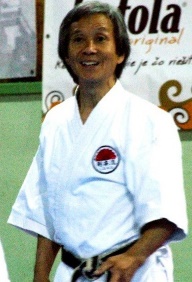 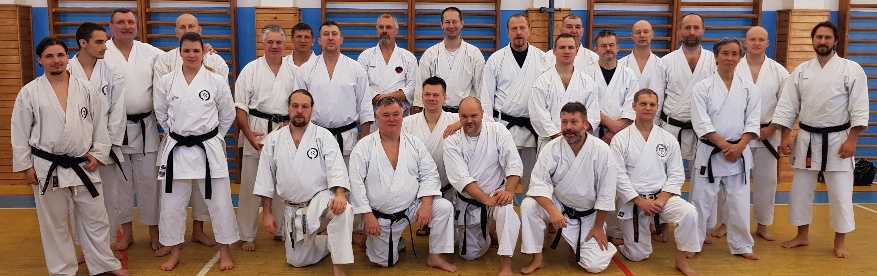 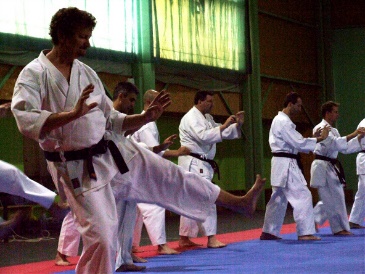 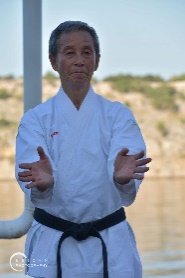 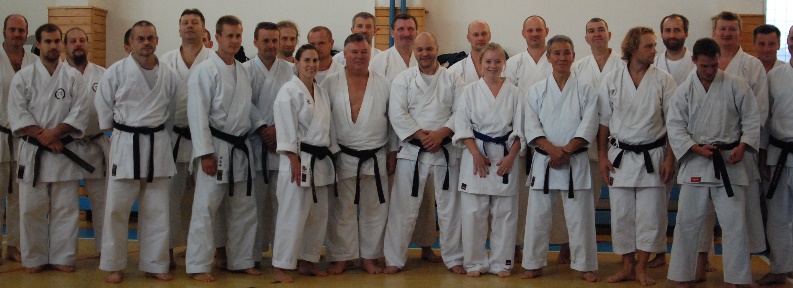 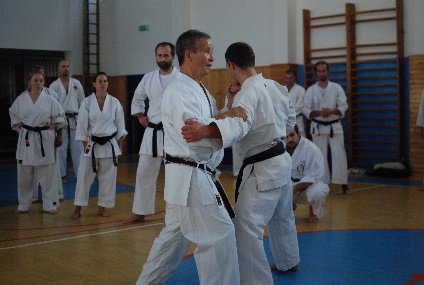 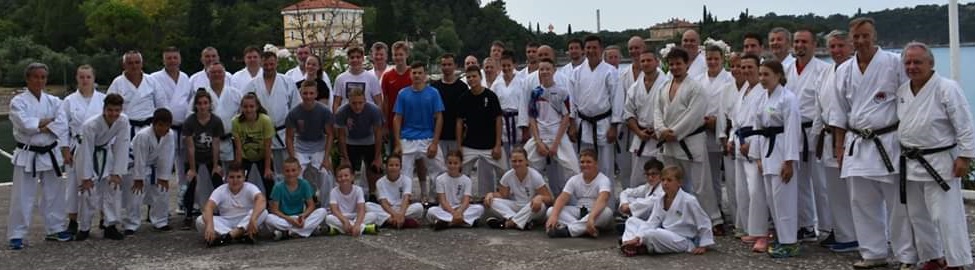 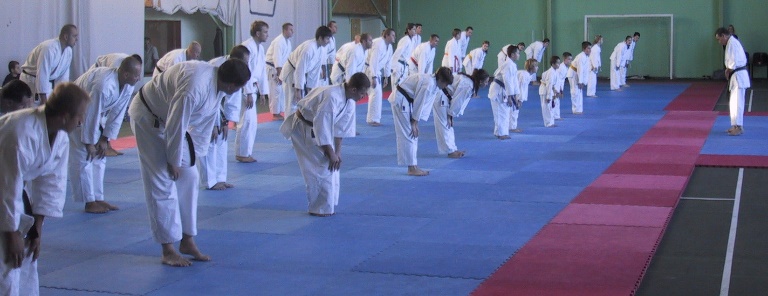 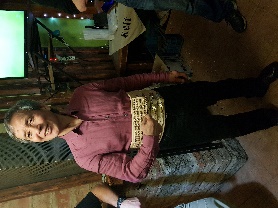 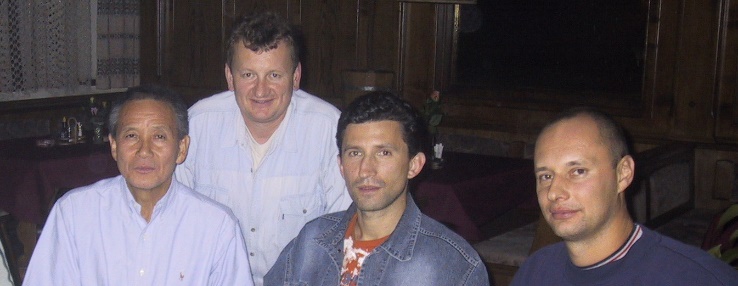 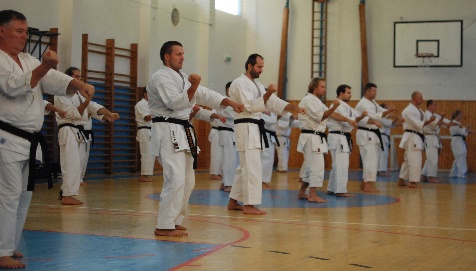 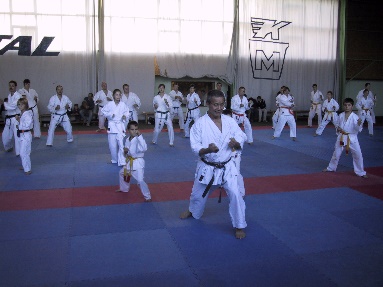 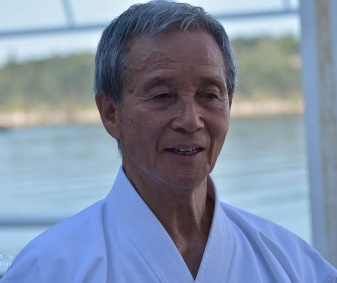 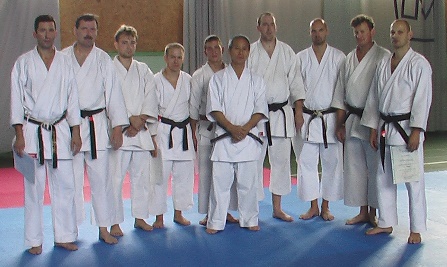 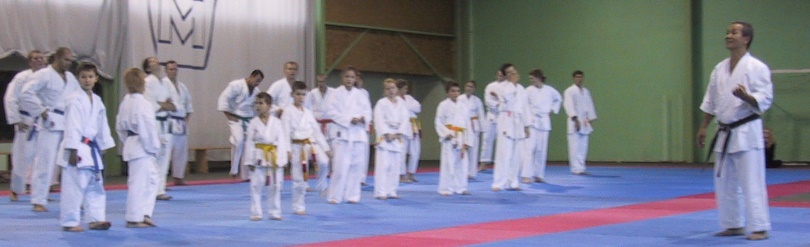 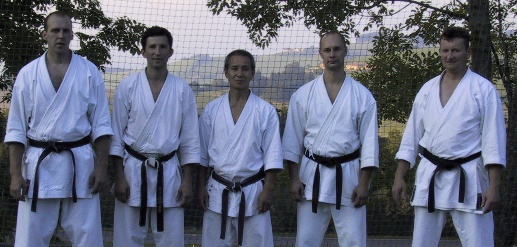 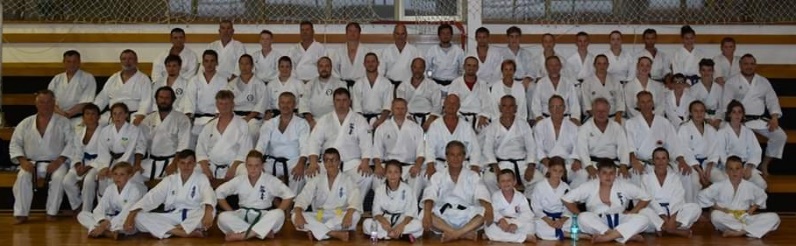 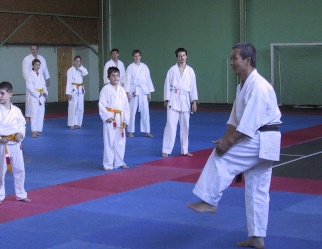 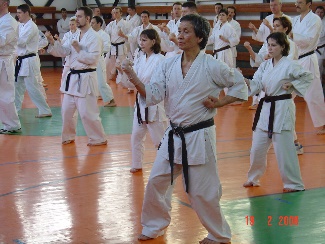 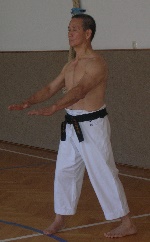 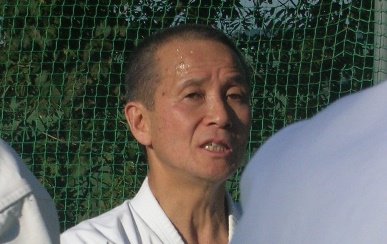 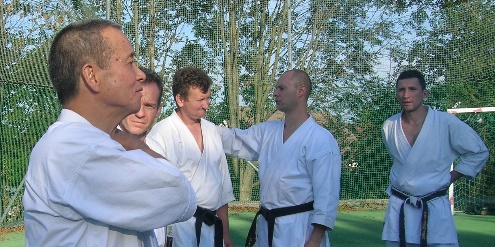 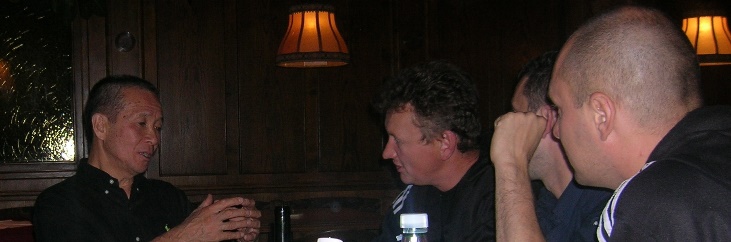 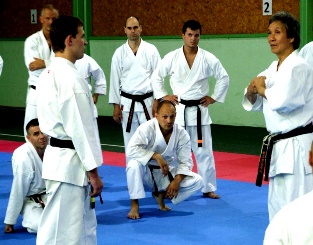 